V OLIMPIADA DE CIENCIA Y TECNOLOGÍA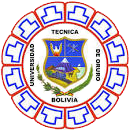 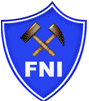 CONVOCATORIA GENERALLa Universidad Técnica de Oruro y la Facultad Nacional de Ingeniería convocan a la V OLIMPIADA DE CIENCIA Y TECNOLOGÍA, a desarrollarse durante el mes de octubre y la primera semana de noviembre del 2022 según cronograma adjunto.PARTICIPANTESEstudiantes de todas las Unidades Educativas del Departamento de Oruro del área Urbana y Rural (fiscales, particulares y de convenio), en los niveles establecidos para cada área:OBJETIVOSEl Objetivo General de la Olimpiada es:Promover el encuentro de estudiantes de secundaria del Departamento de Oruro, a través de la Olimpiada de Ciencia y Tecnología; para identificar talentos en conocimientos de las Ciencias Exactas y Naturales.Los Objetivos Específicos de la Olimpiada son:Motivar el estudio de las Ciencias Exactas, como una ciencia de Desarrollo Tecnológico en estudiantes del nivel secundario, con referencia a programas y contenidos analíticos; para el fortalecimiento del proceso enseñanza – aprendizaje.Desarrollar el intercambio de experiencias educativas, a través de este evento entre profesores y estudiantes; para contribuir al proceso de desarrollo tecnológico de la región y del país.INSCRIPCIÓNEl Costo de inscripción por cada estudiante es de 10 Bs (por área).Para la inscripción, el responsable de la inscripción deberá proceder según lo establecido en la convocatoria de cada área. La fecha límite de inscripción estará definida en la convocatoria de cada área.Lugar de inscripción Secretaría de la Olimpiada Matemática C.F.C.O. (Edificio Bloque 300 – Ciudadela Universitaria)LUGARLas pruebas en modalidad presencial de cada área se desarrollarán en ambientes de la Ciudadela Universitaria (Av. Dehene s/n).  Las aulas y/o laboratorios designados se harán conocer antes de la prueba por los responsables de cada área.CONTENIDOS MÍNIMOSLos contenidos mínimos de cada área y la forma de aplicación de las pruebas (teórico y/o experimental) estarán disponibles en la convocatoria específica de cada área, que se adjuntan al presente documento.PREMIOSEn cada área se premiarán a los estudiantes ganadores de cada categoría y/o tutores, según lo estipulado en la convocatoria de cada disciplina.En base a los ganadores de cada área, se realizará un medallero general de los colegios ganadores, este medallero se ordenará según el número de medallas de oro, plata y bronce obtenidos por los estudiantes ganadores de cada colegio. La Facultad Nacional de Ingeniería otorgará un trofeo al colegio que haya obtenido el mayor número de medallas de oro en el medallero general, como ganador de la V Olimpiada de Ciencia y Tecnología. En caso de que dos o más colegios tengan el mismo número de medallas de oro, se desempatará según el número de medallas de plata, en caso que persista el empate el criterio será según el número de medallas de bronce y finalmente según el número de menciones de honor.Los ganadores de 6to de Secundaria de todas las áreas que hayan obtenido MEDALLA DE ORO, MEDALLA DE PLATA y MEDALLA DE BRONCE podrán solicitar el ingreso directo a la Facultad Nacional de Ingeniería en cualquiera de sus carreras para el semestre 1/2023. RESPONSABLES DE CADA ÁREACualquier duda podrá ser absuelta por los responsables de cada área:ÁREACURSOSFECHAMODALIDADASTRONOMÍA Y ASTROFÍSICADe 3ro a 6to de SecundariaDomingo 16 de octubre Hrs 14:00PresencialBIOLOGÍADe 3ro a 6to. de SecundariaJueves, 20 de octubre Hrs: 09:00 amPresencialFÍSICADe 1ro a 6to de SecundariaDomingo 23 de octubre Hrs 09:00Prueba Teórica y Prueba ExperimentalPresencialGEOGRAFÍADe 3ro a 6to de SecundariaViernes 04 de noviembre Hrs 09:00PresencialMATEMÁTICADe 1ro a 6to de SecundariaEtapa clasificatoria:Viernes 28 de octubre Hrs: 15:00Etapa final:Jueves 03 de noviembre Hrs: 15:00Ambas etapasPresencialPROGRAMACIÓNCategoría A: 3ro, 4to y 5to de SecundariaCategoría B: 6to de SecundariaWarm Up: Lunes 07 de Noviembre         Hrs 09:00Prueba: Martes 08 de Noviembre         Hrs 09:00PresencialQUÍMICADe 1ro a 6to de SecundariaCompetencia Teórica: Viernes 14 de octubre Hrs 14:30 Competencia Experimental: Viernes 21 de octubre Hrs 14:30PresencialROBÓTICADe 5to a 6to de PrimariaDe 1ro a 6to de SecundariaViernes 04 de Noviembre Hrs 08:30PresencialAREARESPONSABLECORREO ELECTRÓNICOTELF / CELULARASTRONOMÍA Y ASTROFÍSICAIng. Javier Alejandro Velasco VillarroelIng. Marcial Arequipa Estradajavelascov110@gmail.com  marcialae@hotmail.com 7230064870410941BIOLOGÍAM.Sc. Ing. Janneth  Maribel Mamani AcapaIng. Jammy Cerrogrande Martinez	  Ing. Diego Cortez Garciajannethmamani03@gmail.com711089397230056579798402   FÍSICAM.Sc. Ing. Hector Jhonny Mitman Pozo     M.Sc. Ing. Carlos Raúl Chura MirandaM.Sc. Ing. Carlos Marcos Jemio Ortuñohmitman@gmail.comrchura@hotmail.com738024207245543677142425GEOGRAFÍAIng. Jorge Gutiérrez VenegasIng. Dania Yavi ChoqueIng. Hugo Capuma Caceresfni.jorge@gmail.com 738079827232424773803023MATEMÁTICAM.Sc. Ing. René Arturo Aguilar VeraIng. Leonardo Mercado Espinozaagverear737@gmail.com lmerca772020@gmail.com7184925371100060PROGRAMACIÓNM.Sc. Ing. Miguel Ángel Reynolds SalinasM.Sc. Ing. Roly Fernández GutierrezIng. Roly Gonzalo Guzmán Coronelmiguel.reynolds@sistemas.edu.boroly.fernandez@sistemas.edu.boroly.guzman@sistemas.edu.bo 695722297249937471848310QUÍMICAM.Sc. Ing. Elar Gonzalo Aliendre GarcíaM.Sc. Ing. Ruth Norah Chávez Ajataaliendregonzalo42@gmail.comrnchaveza@gmail.com 7184296673837558ROBÓTICAIng. Juan Choque UñoIng. Hernán Luis Helguero VelásquezM.Sc. Ing. Carlos Ricardo Balderrama Vásquezjuan.choque@sistemas.edu.bo hernan.helguero@sistemas.edu.bo carlos.balderrama@sistemas.edu.bo 704346576726224472457783